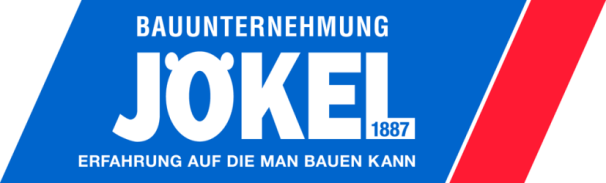 PRESSEINFORMATIONBauunternehmung Jökel: Senioren-Residenzen – 275. Wohnung verkauftSeit 1999 hat die Bauunternehmung Jökel, Schlüchtern, als Bauträger in eigener Regie bereits sieben Senioren-Residenzen im Rhein-Main-Gebiet gebaut und vermarktet. Dazu gehören vier in Dietzenbach sowie jeweils eine Residenz in Oberursel, Friedrichsdorf und Rödermark. Eine achte wurde vor wenigen Tagen in der Rheingauer Stadt Eltville mit der Baustellen-Einrichtung in Angriff genommen, und unlängst konnte die 275. Wohnung an Interessenten der Generation 50+ verkauft werden. Der Bauträger entspricht mit diesen Bauprojekten dem steigenden Bedarf für diese Altersgruppe. Selbstverständlicher Teil der Konzepte ist, dass die Residenzen großzügige Einrichtungen für die Kommunikation der Bewohner untereinander anbieten – zum Beispiel einen Raum für interne Veranstaltungen, aber auch für Feste mit Familien und Freunden, eine Bibliothek, ein Kaminzimmer und einen Fitness-Raum. Gäste-Suiten stehen den Bewohnern für Besuche von Familienmitgliedern oder Freunden zur Verfügung. Speziell auf diese Altersgruppe ausgerichtet gibt es in allen Residenzen eine Vielzahl von individuellen Service-Angeboten. Garantiert werden diese durch eine stationäre Kooperation mit unterschiedlichen Wohlfahrtsverbänden und ihren breit gefächerten Leistungen. Geplant und investiert wurden in diese acht Projekte mehr als 75 Millionen Euro.  Bildunterschrift:     Senioren-Residenz Rheingauer Tor, Foto: 		     Vetter & Partner Immobilien Ansprechpartner für die Presse: Peter Jökel	Karin Dircks – KD KommunikationBauunternehmung Jökel  	Sonnenberger Straße 15Gartenstraße 44 – 36381 Schlüchtern            	65193 Wiesbaden Tel: (0 66 61) 84-0 / Fax: (0 66 61) 84-20     	Tel: (06 11) 52 63 12 / Fax: 52 97 79E-Mail info@joekel.de                                         	E-Mail: Karin.Dircks@KDKom.deInternet: www.joekel.deSchlüchtern, September 2014